Муниципальное казённое дошкольное образовательное учреждение детский сад «Буратино» с. ЧуноярМетодическое пособиедля воспитателей и специалистов ДОУ по работе с родителями«Родительский клуб как одна из форм эффективного взаимодействия с семьей»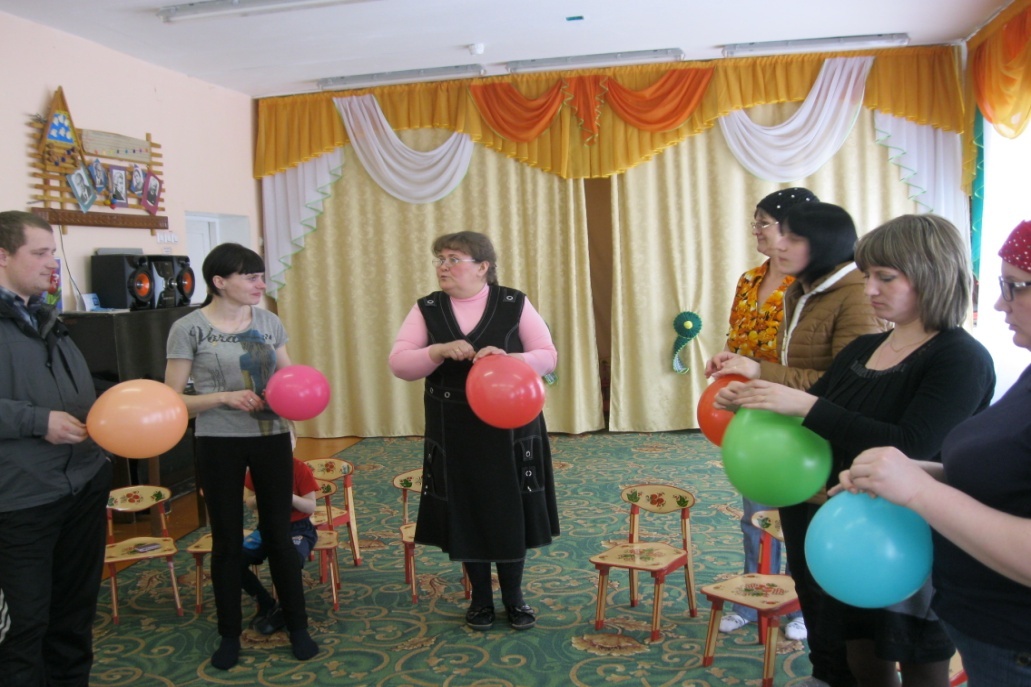 Составитель: Рукосуева Л.В.2016год.Содержательный разделПояснительная запискаСодержание работыМетоды, приемыЭтапыФормы организацииОжидаемый результатПрактическая частьЗаключениеВведение      Методическое пособие рекомендовано педагогическим работникам дошкольных организаций, которые творчески подходят к воспитанию и развитию ребенка дошкольного через взаимодействие с родителями воспитанников.	Сотрудничество с семьей является одним из важнейших условий организации эффективного воспитательного процесса в ДОУ. Для того чтобы родители стали активными помощниками педагогов, необходимо вовлечь их в жизнь детского сада. Родительский клуб – наиболее подходящая для этого форма работы, позволяющая установить эффективное и целенаправленное взаимодействие детского сада и родителей. Именно поэтому наше образовательное учреждение отдало предпочтение этой форме работы. Клуб позволяет сделать общение с родителями более целенаправленным, а, следовательно, эффективным.      Семья и дошкольное учреждение – два важных института развития детей. Их воспитательные функции различны, но для творческого, а на его основе и всестороннего развития ребёнка необходимо их взаимодействие. Гармоничное развитие дошкольника без активного участия его родителей в образовательном процессе вряд ли возможно. Семья и дошкольное учреждение – два важных института развития детей. Их воспитательные функции различны, но для творческого, а на его основе и всестороннего развития ребёнка необходимо их взаимодействие. Гармоничное развитие дошкольника без активного участия его родителей в образовательном процессе вряд ли возможно.Актуальность       В семье подрастает малыш. У родителей появляются первые проблемы, связанные с воспитанием и развитием ребѐнка. Становятся актуальными многие проблемы: чему нужно научить ребѐнка, как с ним играть, как справляться с его капризами, непослушанием? Где родителям получить ответы на все интересующие вопросы? Считаю, что только в гармоничном взаимодополнении детский сад и семья могут создать условия для полноценного развития личности ребѐнка.  Именно это послужило толчком создания «Клуба заботливых родителей», на базе детского сада, благодаря которому созданы условия для психопрофилактической поддержки и психолого-педагогического сопровождения детей и родителей, способствующие мягкой адаптации, формированию положительного отношения к ДОУ, навыкам общения с взрослыми и сверстниками.         Главная цель педагогов дошкольного учреждения – профессионально помочь семье в воспитании детей, при этом, не подменяя ее, а дополняя и обеспечивая более полную реализацию ее воспитательных функций:развитие интересов и потребностей ребенка;распределение обязанностей и ответственности между родителями в постоянно меняющихся ситуациях воспитания детей;поддержка открытости во взаимоотношениях между разными поколениями в семье;выработка образа жизни семьи, формирование семейных традиций;понимание и принятие индивидуальности ребенка, доверие и уважение к нему как к уникальной личности.Данная цель реализуется через следующие задачи:взаимодействие с родителями для изучения их семейной микросреды;повышение и содействие общей культуры семьи и психолого-педагогической компетентности родителей;оказание практической и теоретической помощи родителям воспитанников через трансляцию основ теоретических знаний и формирование умений и навыков практической работы с детьми;использование с родителями различных форм сотрудничества и совместного творчества, исходя из индивидуально-дифференцированного подхода к семьямТеоретическая значимость        Клубы для родителей. Данная форма общения предполагает установление между педагогами и родителями доверительных отношений, осознание педагогами значимости семьи в воспитании ребенка, а родителями — что педагоги имеют возможность оказать им помощь в решении возникающих трудностей воспитания. Заседания клубов для родителей осуществляются регулярно. Выбор темы для обсуждения обусловливается интересами и запросами родителей. Педагоги стремятся не просто сами подготовить полезную и интересную информацию по волнующей родителей проблеме, но и приглашают различных специалистов В содержание работы включены следующие эффективные методы:     Метод игрового моделирования родительского поведения. Он побуждает родителей поиску более подходящего способа родительского поведения, упражняет в логичности и доказательности рассуждений, развивает чувство такта, способствует обогащению арсенала способов родительского поведения и взаимодействия с ребенком.     Методы телесно-ориентированной терапии. Они способствуют осознанию телесной активности в процессе межличностного взаимодействия, установлению различных способов контакта.       Метод продуктивной деятельности (рисование, аппликация, лепка).  Методы игровой терапии (театрализованная деятельность, психогимнастические упражнения, игровые задания).  Ведение родителями дневников.МЕТОДЫ И ПРИЕМЫ, ИСПОЛЬЗУЕМЫЕ В РАБОТЕМетод проблемной постановки вопроса.Метод педагогической рефлексии: анализ педагогических ситуаций, решение педагогических задач, анализ собственной воспитательной деятельности, применение домашних заданий. Метод анализа. Основным методом формирования родителя как педагога - является анализ их собственной воспитательной деятельности, способствующей развитию самонаблюдения и самооценки. Все это формирует родительскую позицию, повышает активность участников клуба, актуализирует полученные знания, помогает посмотреть на ситуацию глазами ребенка, понять его.Метод игрового моделирования. В игровой обстановке родители получают возможность обогащать арсенал своих воспитательных методов общения с ребенком.Сотрудничество  с родителями следует строить, придерживаясь следующих этапов.Продумывание содержания и форм работы с родителями. Проведение экспресс-опроса с целью изучения их потребностей. Важно не только сообщить родителю о том, что ДОУ хочет делать с его ребенком, но и узнать, чего он ждет от ДОУ. При этом необходимо учитывать, что некоторые родители предпочитают сами заниматься с ребёнком, а детский сад рассматривают только как среду для игрового общения своего сына или дочки. Полученные данные следует использовать для дальнейшей работы.Установление между воспитателями и родителями доброжелательных отношений с установкой на будущее деловое сотрудничество. Необходимо заинтересовать родителей той работой, которую предполагается с ними проводить, сформировать у них положительный образ ребенка.Формирование у родителей более полного образа своего ребенка и правильного его восприятия посредством сообщения им знаний, информации, которые невозможно получить в семье и которые оказываются неожиданными и интересными для них. Это может быть информация о некоторых особенностях общения ребенка со сверстниками, его отношении к труду, достижениях в продуктивных видах деятельности.Ознакомление педагога с проблемами семьи в воспитании ребенка. На этом этапе воспитатели вступают в диалог с родителями, которые играют здесь активную роль, рассказывая во время посещения семьи воспитателем не только о положительном, но и о трудностях, тревогах, отрицательном в поведении ребенка.Совместное с взрослыми исследование и формирование личности ребенка. На данном этапе планируется конкретное содержание работы, выбираются формы сотрудничества.ФОРМЫ ОРГАНИЗАЦИИРазвивающие игры;Игры - эксперименты с материалами;Занимательные упражнения;Мастер-классы;Театральная деятельность.Заседание клуба по согласованию с родителями проводится 1 раз в месяц.Работа клуба проводится согласно годового плана клуба.Тематика заседаний клуба должна касаться проблем развития художественного творчества детей.Формы общения могут быть разные: наглядные, вербальные, игровые, показательные, конкурсы, праздники, соревнования и др.Принципы взаимодействия с родителями1. Доброжелательный стиль общения педагогов с родителями. Позитивный настрой на общение является тем самым прочным фундаментом, на котором строиться вся работа педагогов группы с родителями. В общении воспитателя с родителями неуместны категоричность, требовательный тон. Ведь любая прекрасно выстроенная администрацией ДОУ модель взаимодействия с семьей останется «Модель на бумаге», если воспитатель не выработает для себя конкретных форм обращения с родителями. Ежедневное доброжелательное взаимодействие педагогов с родителями значит гораздо больше, чем отдельно проведенное мероприятие.2. Индивидуальный подход необходим не только в работе с детьми, но и в работе с родителями. Воспитатель, общаясь с родителями, должен чувствовать ситуацию, настроение мамы или папы. Здесь и пригодиться человеческое и педагогическое умение воспитателя успокоить, посочувствовать и вместе подумать, как помочь в той или иной ситуации.3. Сотрудничество, а не наставничество. Современные мамы и папы в большинстве своем люди грамотные, осведомленные и, конечно, хорошо знающие, как им надо воспитывать собственных детей. Поэтому позиция наставления и простой пропаганды педагогических знаний, сегодня вряд ли принесет положительные результаты. Гораздо эффективнее будут создание атмосферы взаимопомощи и поддержки семьи в сложных педагогических ситуациях, демонстрация заинтересованности коллектива в проблемах семьи и искреннее желание помочь. 4. Серьезная подготовка. Любое, даже самое небольшое мероприятие по работе с родителями необходимо тщательно и серьезно готовить. Главное в этой работе – качество, а не количество.5. Динамичность. Детский сад сегодня должен находиться в режиме развития, а не функционирования, представлять собой мобильную систему, быстро реагировать на изменения социального состава родителей, их образовательные потребности и воспитательные запросы. В зависимости от этого должны меняться формы и направления работы детского сада с семьей.Практическая часть.План работы клуба заботливых родителей «Гармония»Занятие родительского клубаФорма проведения: семейный клуб
Цель: Формирование доброжелательного отношения к своему ребенку; педагогическое просвещение родителей по использованию в процессе воспитания детей методов поощрения и наказания.Ход проведения.Стулья расставлены по кругуВидеозапись с интервью детей.-За что родители наказывают вас? - Как вы думаете, справедливо вас наказывают или нет? - Если бы вы были мамами и папами, наказывали бы своих детей? Почему? - Часто ли родители хвалят вас? За что? - Если бы вы были мамами и папами, вы бы наказывали своих детей? Почему?МУЗЫКАЛЬНАЯ ПАУЗА - Ведущий: Вопрос о наказании детей стар как мир. Горький осадок оставляют в душе родителей грустные, полные слез глаза наказанного малыша. Можно ли вырастить ребенка без наказаний?Ведущий: Нам, родителям, когда мы караем и милуем, осуществляя функции судьи, редко удается быть справедливыми вполне; и мы отталкиваем от себя детей. Наказания часто порождают озлобленность, обиду, страх, мстительность, притворство.Ведущий: Можно ли обойтись без окрика, сердитого назидания по отношению к ребенку? Кажется, без этого не обойтись. С детства - нельзя, не тронь и т.д. Зачастую из-за постоянной нашей занятости нам некогда спокойно, последовательно доказывать ребенку его неправоту. Повысили тон, крикнули «нельзя» - ребенок подчинился. А дальше? Или безропотно подчиняется приказанию, или делает все наоборот.Ведущий: Надо все время помнить, что перед нами человек со своими переживаниями, чувством собственного достоинства!Самое дорогое для нас - дети. Давайте будем терпимы по отношению к ним. Ведь и мы, взрослые, часто ошибаемся. МУЗЫКАЛЬНАЯ ПАУЗА - Ведущий: А сейчас мы с вами поиграем… Вопросы в шариках или киндер-сюрпризаха) Ваша реакция на плохое поведение ребенка за столом?
б) За что нужно благодарить и хвалить ребенка?
в) Всегда ли нужно наказывать ребенка сразу после проступка?
г) Вы наказали ребенка, но позже выяснилось, что он не виноват. Ваши действия?
д) С чего вы начнете разговор с ребенком о его плохом поступке?
е)	Чего надо опасаться во время похвалы?Ведущий: Есть семьи, где дети навсегда признаны неудавшимися и навечно виноваты перед родителями. С ними и не разговаривают. «Какие могут быть разговоры? Он меня покоя лишил, а. я с ним разговаривать должен?» Придет час, и ребенок скажет Вам: «Я с тобой не хочу разговаривать».Обычно мы отказываем в любви ребенку тогда, когда он больше всего нуждается в этом. Веселого и благополучного любят все, от неудачливого отворачиваются, хотя именно ему нужна наша любовь. Самые злобные чувства рождаются в душе «отвергнутого»   ребенка,   самые   мстительные картины появляются в его сознании.Ведущий: Завершить наш разговор разрешите  словами С. Соловейчика - писателя, большого знатока детских душ, который утверждал: «Любить - значит принимать человека таким, какой он есть», и далее на вопрос «Как бороться с недостатками детей?» отвечал: «Бороться-то, конечно, можно, но победить их можно лишь любовью. Ведь перед нами не враг, а собственный ребенок».МУЗЫКАЛЬНАЯ ПАУЗА - Ведущий: И в заключении встречи просим вас оставить своё мнение о нашей встречеРекомендации родителям.Если ребенок провинился.Не начинайте разговор с ребенком, если Вы в плохом настроении. Сразу дайте оценку проступку, ошибке; узнайте, что ребенок думает по этому поводу.Не унижайте ребенка.Не вымогайте обещаний, для ребенка они ничего не значат.Оценивайте поступок, а не личность:   «Ты  поступил   плохо»  вместо «Ты плохой».После замечания прикоснитесь к ребенку и дайте  почувствовать,  что Вы ему сочувствуете, верите в него.Наказывая ребенка, нужно помнить:Гораздо большей воспитательной силой обладает прощение проступка.Наказание должно быть не нормой, а исключением.Наказывайте за проступок, а не потому, что у вас плохое настроение.Не читайте длинных нотаций.Не напоминайте о проступке.Ведите разговор о проступке наедине с сыном (дочерью).ОЖИДАЕМЫЙ РЕЗУЛЬТАТСоздание мотивации, вызывающей у родителей стремление к сотрудничеству с ДОУ и внесению своего вклада в развитие художественного творчества своих детей;Использование сотворчества родителей и детей;Родители     становятся     партнерами     педагогов, активными   участниками   воспитательно-образовательного   процесса; Распространение   положительного   семейного  опыта   воспитания  ребенка;Повышение психолого-педагогической культуры родителей;Развитие креативных способностей детей и родителей в совместной деятельности;Заключение«Клуб заботливых родителей» посвящена проблеме сотрудничества и взаимодействия детского сада и семьи, которая позволит лучше узнать ребенка, посмотреть на него с разных позиций, увидеть в разных ситуациях, а, следовательно, поможет в понимании его индивидуальных особенностей, развитии способностей, формировании ценных жизненных ориентаций. Кроме того такая форма работы с родителями  направлена на активизацию деятельности родителей, что будет способствовать установлению диалога ДОУ – семья. Это даст возможность сформировать активную родительскую позицию, в получении необходимых знаний, поможет родителям посмотреть на конкретные ситуации глазами детей, понять их. Использование педагогами новых инновационных форм работы с родителями повысит их потребность в постоянном росте профессионального мастерства, уровня самообразования, эрудированности, поможет установить теплые, дружеские взаимоотношения между детьми, педагогами, родителями. Подобранный практический материал (игры, упражнения, проблемные ситуации и т.д.) являются для педагогов хорошим материалом по работе с родителями. 	Использованная литература.1. Н.В.Микляева. Семейный и родительский клубы в детском саду. Творческий центр Москва 2014г.2. А.В.Дронь. Программа «Ребенок-педагог-родитель» «Детство-пресс» 2014г.3.  Евдокимова Детский сад и семья  Волгоград. «Учитель» 2014г.                                                                                                             4. О.Л. Зверева Т.В.Кротова. Общение педагога с родителями в ДОУ методический аспект. Москва 2013г. Творческий Центр. «Сфера»                                                                                                            5. С.В.Глебова. Детский сад-семья: аспекты взаимодействия Воронеж 2013г. МероприятиеСрокиОтветственныйучастникиПредполагаемый результатПродукт деятельностиАнкетирование с целью выявления запросов родителей по организации работы Клуба и успешного опыта семейного воспитаниясентябрьСтарший воспитательВсе родителиВыявление запросов родителей по организации работы Клуба и успешного опыта семейного воспитанияАнкетыСовместное мероприятие "Давайте познакомимся"ОктябрьСтарший воспитатель, психолог.Родители детей младшей группы, педагоги, детиУлучшение микроклимата в группеСценарийКруглый стол на тему «Методы воспитания детей в семье»декабрьСтарший воспитатель, психолог.Родители детей младшей группы, педагоги, детиУлучшение детско-родительских отношенийРазработки по теме круглого столаПриятный вечер«Как мы отдыхаем вместе с семьей»февральСтарший воспитатель,Родители детей педагоги, детиУлучшение детско-родительских отношений, микроклиматаСценарийСеминар-практикум "Роль семьи в подготовке детей к школе"АпрельСтарший воспитатель, психолог.Родители старших групп,Повышение уровня осведомленностиРазработки по теме семинара-практикумаКруглый стол "Презентация опыта семейного воспитания". Итоги работы КлубаиюньЗаместитель заведующего по УВР, Педагог-психологТворческая группа родителейРаспространение опыта семейного воспитания, подведение итоговРазработки по теме круглого стола